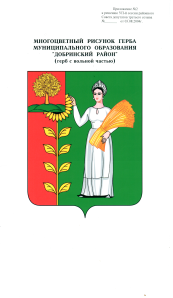 П О С Т А Н О В Л Е Н И ЕАДМИНИСТРАЦИИ СЕЛЬСКОГО ПОСЕЛЕНИЯСРЕДНЕМАТРЕНСКИЙ СЕЛЬСОВЕТДобринского муниципального района Липецкой областиРоссийской Федерации07.05.2018 г.                           с.Средняя Матренка                             № 26Об отмене постановления № 1 от 18.01.2016 «Об утверждении положения «Об организации и осуществлении первичного воинского учета граждан на территории сельского поселения Среднематренский сельсовет »              В связи с приведением нормативных актов сельского поселения  в соответствии действующему законодательству Российской Федерации, согласно экспертному заключению Администрации Липецкой области № 04-2371 от 04.05.2018года, руководствуясь Уставом сельского поселения, администрация сельского поселения Среднематренский сельсоветП О С Т А Н О В Л Я Е Т :1.Постановление администрации сельского поселения Среднематренский сельсовет № 1 от 18.01.2016 «Об утверждении положения «Об организации и осуществлении первичного воинского учета граждан на территории сельского поселения Среднематренский сельсовет» считать утратившим силу.2. Настоящее постановление вступает в силу с момента его обнародования.3.  Контроль за исполнением настоящего постановления оставляю засобой.Глава администрации                                                                                    сельского поселения                                                     Н.А.Гущина                                                          